5.pielikumsINFORMĀCIJA par zinātniskā/tautsaimniecības nozares konsultantuPēcdoktorantu pieteikumu priekšatlasei Elektronikas un datorzinātņu institūtamDarbības programmas “Izaugsme un nodarbinātība” 1.1.1. specifiskā atbalsta mērķa “Palielināt Latvijas zinātnisko institūciju pētniecisko un inovatīvo kapacitāti un spēju piesaistīt ārējo finansējumu, ieguldot cilvēkresursos un infrastruktūrā” 1.1.1.2. pasākuma “Pēcdoktorantūras pētniecības atbalsts” pētniecības pieteikumu atlases kārtas pētniecības pieteikumu iesniegšanaiPēcdoktoranta  ____________________ /__________________/	____._____. 20____ paraksts                               paraksta atšifrējums	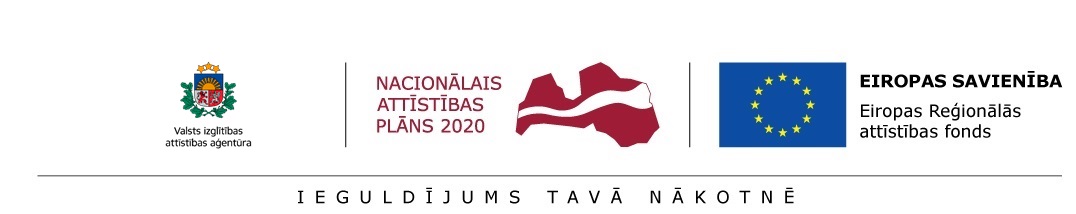 Zinātniskā/tautsaimniecības nozares konsultants:Zinātniskā/tautsaimniecības nozares konsultants:Vārds, UzvārdsInstitūcija, nozare, amatsZinātniskā/tautsaimniecības nozares konsultanta kvalifikācija un ar pētniecības pieteikuma pētījuma virzienu saistītās pieredzes līmenis:Zinātniskā/tautsaimniecības nozares konsultanta kvalifikācija un ar pētniecības pieteikuma pētījuma virzienu saistītās pieredzes līmenis:Starptautiskā sadarbība (pēdējo 5 gadu laikā)Dalība projektos (pēdējo 5 gadu laikā)Publikācijas (pēdējo 5 gadu laikā)Patenti (pēdējo 5 gadu laikā)Jebkuri citi ar pētniecības pieteikumu saistītie sasniegumi pēdējo 5 gadu laikā